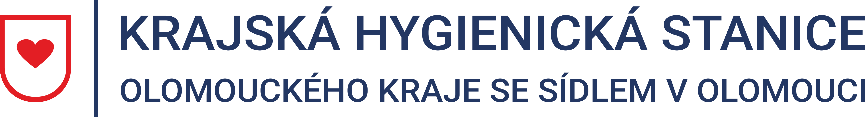 Tisková zpráva30. 5. 2022Aktuální epidemiologická situace v Olomouckém krajiEpidemiologická situace v Olomouckém kraji je klidná a odpovídá sezóně. K dnešnímu dni nemá Krajská hygienická stanice Olomouckého kraje se sídlem v Olomouci (KHS) hlášený žádný případ výskytu opičích neštovic. Ve spojitosti se současnou migrační krizí KHS rovněž neeviduje žádný případ výskytu nebo podezření na tuberkulózu.Za období 20. 5.  – 26. 5. 2022 eviduje KHS 107 nových případů onemocnění SARS-CoV-2, což je oproti předchozímu sledovanému týdnu (124 případů), pokles o 14 %. Nejvyšší počet nově zachycených nákaz je v okrese Olomouc (47), následuje Přerov (25), Šumperk (20), Prostějov (11) a Jeseník (4). Průměrná týdenní incidence na 100 000 obyvatel v Olomouckém kraji klesla na hodnotu 14 potvrzených případů.Mgr. Markéta Koutná, Ph.D., tisková mluvčí, telefon 585 719 244, e-mail: media@khsolc.cz